RICHIESTA NOLEGGIO IMBARCAZIONIBEACH SPRINT Cat. JUNIOR, SENIOR E MASTER "COASTAL ROWING"Fano Lido, sabato 29 maggio 2021ATTENZIONE:1. Il costo di affitto è di Euro 15,00/carrello (timoniere escluso) per qualsiasi tipo di imbarcazione. Il costo di noleggio include l’utilizzo per tutti i turni della medesima gara (eliminatoria e finale) ed include anche un’uscita di allenamento di 30 minuti. Le uscite di allenamento saranno garantite fino ad esaurimento delle imbarcazioni e/o del tempo a disposizione. Non è garantito l’utilizzo della stessa imbarcazione in tutte le prove.2. La richiesta di noleggio deve essere inviata via e-mail a race@clubnauticofanese.it assieme a copia del bonifico eseguito intestato a Club Nautico Fanese ASD (IBAN IT72L0521624327000000000595). Si riceverà e-mail di conferma.3. Il noleggio della barca comprende le dotazioni di sicurezza, ma NON comprende i remi, per i quali dovranno provvedere le Società interessate.4. Con la sottoscrizione del presente modulo il richiedente si assume, senza eccezioni di sorta, la responsabilità di danni eventualmente provocati alle imbarcazioni noleggiate provvedendo a rimborsare, a semplice richiesta, il corrispettivo sostenuto per le riparazioni delle imbarcazioni danneggiate o per la sostituzione delle imbarcazioni distrutte. Da atto e approva che, a insindacabile giudizio di Cantiere Filippi Lido srl e Circolo Canottieri Lignano ASD, in relazione all’entità del danno provocato alle imbarcazioni potrà essere richiesto un acconto sulle riparazioni all’entità del danno a fine lavori.5. Le barche noleggiate saranno disponibili per la regata indicata nel modulo di prenotazione (eliminatoria e finale) e devono essere restituite al termine di ogni regata nei tempi che verranno precisati all’atto della consegna, in modo che possano essere messe a disposizione di altri equipaggi per le regate successive.Il sottoscritto _______________________________________ in qualità di legale rappresentante della Società ________________________________________ dichiara di sollevare il Club Nautico Fanese ASD e il Cantiere Filippi Lido srl da ogni responsabilità per perdite, danni, infortuni ed ogni altro evento imprevisto che possa cagionare nocumento a persone e beni, sia a terra che in acqua, come conseguenza della partecipazione agli allenamenti e alle gare regolate dalle istruzioni presenti nel Bando e Regolamento di Regata e di rispondere delle proprie scelte operative nell’eventualità in cui queste, o quelle di atleti, allenatori e collaboratori a qualunque titolo appartenenti alla propria Società richiedente, producano un evento dannoso, ai sensi degli artt. 2043, 2049 e 2050 del Codice Civile.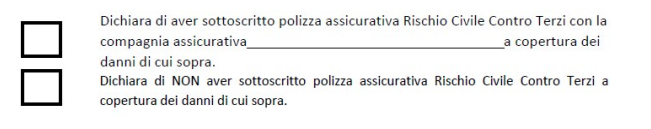 Il sottoscritto dichiara espressamente di aver compreso e di approvare i punti soprastanti (da 1 a 5).Data ____________________ Firma ____________________ SocietàResponsabileE-mailTelefonoSINGOLO CRWSINGOLO CRWSINGOLO CRWSINGOLO CRWSINGOLO CRWSINGOLO CRWSINGOLO CRWSINGOLO CRWInserire il numero di barche da noleggiareInserire il numero di barche da noleggiareInserire il numero di barche da noleggiareInserire il numero di barche da noleggiareInserire il numero di barche da noleggiareInserire il numero di barche da noleggiareInserire il numero di barche da noleggiareInserire il numero di barche da noleggiareSeniorMaschileSenior FemminileMaster MUnder 50Master MOver 50Master FUnder 50Master FOver 50JuniorFemminileJuniorMaschileDOPPIO CRWDOPPIO CRWDOPPIO CRWDOPPIO CRWDOPPIO CRWDOPPIO CRWDOPPIO CRWDOPPIO CRWInserire il numero di barche da noleggiareInserire il numero di barche da noleggiareInserire il numero di barche da noleggiareInserire il numero di barche da noleggiareInserire il numero di barche da noleggiareInserire il numero di barche da noleggiareInserire il numero di barche da noleggiareInserire il numero di barche da noleggiareSeniorMaschileSenior FemminileMaster MUnder 50Master MOver 50Master FUnder 50Master FOver 50JuniorFemminileJuniorMaschileDOPPIO CRWDOPPIO CRWDOPPIO CRWDOPPIO CRWDOPPIO CRWDOPPIO CRWDOPPIO CRWDOPPIO CRWInserire il numero di barche da noleggiareInserire il numero di barche da noleggiareInserire il numero di barche da noleggiareInserire il numero di barche da noleggiareInserire il numero di barche da noleggiareInserire il numero di barche da noleggiareInserire il numero di barche da noleggiareInserire il numero di barche da noleggiareSeniorMaschileSenior FemminileMaster MUnder 50Master MOver 50Master FUnder 50Master FOver 50JuniorFemminileJuniorMaschileQUATTRO CON TIMONIERE CRWQUATTRO CON TIMONIERE CRWQUATTRO CON TIMONIERE CRWQUATTRO CON TIMONIERE CRWQUATTRO CON TIMONIERE CRWQUATTRO CON TIMONIERE CRWQUATTRO CON TIMONIERE CRWQUATTRO CON TIMONIERE CRWInserire il numero di barche da noleggiareInserire il numero di barche da noleggiareInserire il numero di barche da noleggiareInserire il numero di barche da noleggiareInserire il numero di barche da noleggiareInserire il numero di barche da noleggiareInserire il numero di barche da noleggiareInserire il numero di barche da noleggiareSeniorMaschileSenior FemminileMaster MUnder 50Master MOver 50Master FUnder 50Master FOver 50JuniorFemminileJuniorMaschileDOPPIO MIX CRWDOPPIO MIX CRWDOPPIO MIX CRWDOPPIO MIX CRWInserire il numero di barche da noleggiareInserire il numero di barche da noleggiareInserire il numero di barche da noleggiareInserire il numero di barche da noleggiareDoppioSenior MixDoppioMaster Open MixDoppio Junior Mix